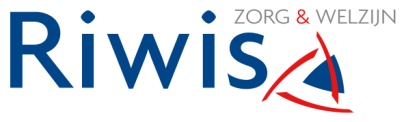 Functiebeschrijving verzorgende BDoel van de functieZorgdragen voor het welzijn van de cliënten en het uitvoeren van ondersteunende, verzorgende en verpleegkundige handelingen waartoe bevoegd, werkt vanuit afspraken in de individuele zorgplannen.Plaats in de organisatieOntvangt hiërarchisch leiding van de teamleider en zorginhoudelijke aanwijzingen van de coördinator B, verpleegkundige en verzorgende A. Kan zorginhoudelijke aanwijzingen geven aan helpenden.ContactenIntern:  Heeft contacten met de teamleider, de coördinator B en collega’s in het kader van de voortgang van de werkzaamheden. Overige contacten met de manager, teamleiders, collega’s en medewerkers van Riwis, komen voort vanuit de werkzaamheden en variëren in frequentie. Extern: Onderhoudt contacten met voor de werkeenheid van belangzijnde externe personen en instanties, voor zover de werkzaamheden dat vereisen.ResultaatgebiedenFunctie-eisen KennisBeschikt over een relevante vakkennis en werkervaring op MBO niveau 3. Heeft kennis van zorgverleningprocessen en de sociale kaart. Heeft ervaring met zorgplannen en het stellen van prioriteiten daarbinnen. De functie vereist het op peil houden van vakkennis, bevoegd- en bekwaamheden en het bijhouden van ontwikkelingen binnen het vakgebied.ZelfstandigheidGeeft binnen het kader van vastgestelde procedures en werkafspraken zelfstandig uitvoering aan de dagelijkse zorg- of dienstverleningsprocessen binnen het team. Overlegt met de verantwoordelijke coördinator B ten aanzien van beslissingen van werkinhoudelijke aard.  Initiatief, slagvaardigheid en vindingrijkheid zijn nodig om werkinhoudelijke problemen op te kunnen lossen. Kan zorginhoudelijk terugvallen op de verantwoordelijke coördinator B en organisatorisch op de teamleider.Sociale vaardighedenUiteenlopende in- en externe contacten stellen eisen aan tact, kunnen luisteren en empatisch vermogen, overtuiging- en overredingskracht en het vermogen om met weerstanden en tegenstellingen om te gaan. In het kader van het werken in een team en in de omgang met andere disciplines is teamwork van belang en zijn vaardigheden met betrekking tot samenwerken vereist.Risico’s, verantwoordelijkheden en invloedIs verantwoordelijk voor een kwantitatieve en kwalitatieve uitvoering van de zorgverlening en bijbehorende werkprocessen. Onzorgvuldig en onjuist handelen, kan leiden tot inefficiëntie en tekortkoming in de zorgverlening en het imago van de organisatie schaden. Invloed op het (zorg)beleid is mogelijk door deelname aan multidisciplinair overleg en teamoverleg. UitdrukkingsvaardigheidMondelinge uitdrukkingsvaardigheid is nodig in de werkafstemming met collega’s, in de contacten met cliënten en hun relaties, evenals tijdens deelname aan overleg. Schriftelijke uitdrukkingsvaardigheid is vereist voor het bijhouden van zorgplannen, protocollen, verslagen en overdrachtsrapportages. Verbale en non verbale communicatie is vereist bij het overbrengen van informatie aan cliënten. BewegingsvaardigheidEisen worden gesteld aan bewegingsvaardigheid bij verzorgende en (eenvoudige) verpleegtechnische handelingen waartoe bevoegd, en het tillen en verplaatsen van cliënten met behulp van til-hulpmiddelen. OplettendheidOplettendheid is vereist met het oog op de juiste afstemming van zorgvraag en zorgaanbod en het tijdig onderkennen van wijzigingen in de zorgvraag.Overige functie-eisenEisen worden gesteld aan doorzettingsvermogen bij de uitvoer van de werkzaamheden en kwaliteitsbewaking. Accuraatheid, systematiek  en ordelijkheid zijn nodig bij verzorgende en verpleegkundige handelingen. Integriteit en betrouwbaarheid zijn nodig bij het omgaan met vertrouwelijke cliëntgegevens. Eisen worden gesteld aan voorkomen en gedrag in de omgang met familie en mantelzorgers.  Eisen worden gesteld aan observatie.InconveniëntenFysieke belasting kan optreden door onder meer dagelijks ondersteunen van cliënten en tillen met behulp van til-hulpmiddelen. Psychische belasting kan plaatsvinden door confrontatie met conflictsituaties, ziekte, overlijden en leed bij cliënten. Bezwarende werkomstandigheden bestaan onder meer uit het in contact komen met onaangenaam aandoende materialen en geuren. Persoonlijk risico bestaat bij het werken in gebogen houdingen in relatief kleine ruimtes.ResultaatgebiedResultaatindicatorenTakenZorgproces en zorgplannenHet zorgproces van de toegewezen cliënten is uitgevoerd volgens het individueel zorgplan en de gestelde kwaliteitseisen.Initiatieven zijn genomen om het welzijn van cliënten te bevorderen en wijzigingen in de zorgvraag zijn gesignaleerd en verwerkt.Onderhoudt contacten met de familie en geeft wijzigingen in het zorgproces door.Signaleert wijzigingen in de zorgvraag en speelt adequaat in op wensen en vragen van cliënten.Informeert de coördinator B en de collega’s over wijzigingen in zorgplan.Neemt waar nodig deel aan zorgplanbesprekingen en verwerkt resultaten en afspraken daarvan.Signaleert knelpunten in het zorgproces en geeft dit door aan de coördinator B en/of de teamleider en/of neemt het initiatief om tot oplossingen te komen.Verzorgende en verpleegkundige handelingenAlle voorkomende verzorgende en verpleegkundige handelingen, waartoe bevoegd, zijn volgens de kwaliteitseisen en normen uitgevoerd. Zorgt voor het dagelijks welzijn van cliënten en verricht hiertoe alle voorkomende ADL activiteiten, in overleg met en vanuit de behoefte van de cliënt.Verricht de werkzaamheden vanuit een respectvolle bejegening naar cliënten.Zet medicatie uit volgens de richtlijnen van het medicatiebeleid en ziet toe op juiste verwerking.Verzorgt en ondersteunt cliënten in de laatste levensfase.Geeft uitvoer aan het afsluiten van de zorg en de nazorg aan familie/partners bij overlijden.Zorgt voor het bijhouden van BIG geregistreerde handelingen.Is verantwoordelijk voor het bijhouden van (digitale) rapportages volgens de geldende kwaliteitsnormen. Verricht voorkomende werkzaamheden van huishoudelijke en/of technische aard.Teamsamenwerking en overige werkzaamhedenDe teamsamenwerking en onderlinge collegiale verhoudingen zijn geborgd.Er is een bijdrage geleverd aan teamoverstijgende en organisatorische werkzaamheden.Neemt deel aan het teamoverleg en levert een actieve bijdrage aan de teamsamenwerking.Kan de rol van werkbegeleider op zich nemen t.b.v. stagiaires en leerlingen en voert hiertoe alle voorkomende gesprekken volgens het BPV beleid. Neemt op verzoek deel aan interne projecten of commissies ter bevordering van de kwaliteit van zorg- en dienstverlening.Verricht voorkomende administratieve werkzaamheden.Bewaakt mede bijzonderheden betreffende huishoudelijke en technische gebreken in woningen en algemene ruimten en draagt zorg voor de afhandeling daarvan. 